Sila uzgona  je sila koju tijela osjećaju u fluidu i ona ih čini "lakšima". To je sila koja uvijek djeluje: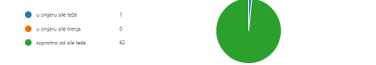 Sila uzgona identična je: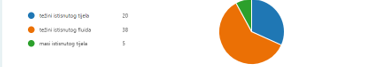 U slučaju kada je gustoća tekućine veća od gustoće tijela: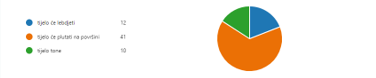 Titanik je u Atlantskom oceanu: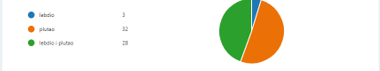 Prema tvom mišljenju, zašto je Titanik potonuo?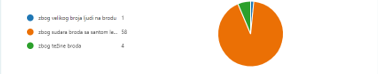 Možemo li koristeći Arhimedov zakon otkriti zašto je Titanik potonuo?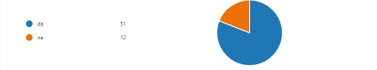 Kakva je gustoća ledene sante u odnosu na gustoću vode?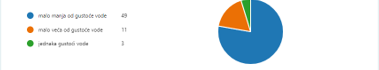 Ako je masa Titanika 48000 tona, a gustoća morske vode na površini oceana 1027 kg/m3, tada je volumen istisnute vode: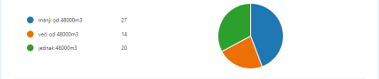 Titanik je izgrađen od željeza i u njemu je sadržan  veliki volumen zraka između struktura što čini ukupnu gustoću: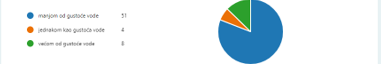 Težina Titanika mora biti: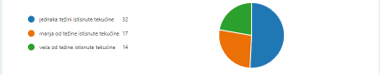 Kolika mora biti rezultantna sila na plutajuća tijela?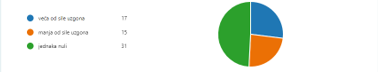 Probušena rupa u trupu broda nalazila se ispod površine vode. Možemo li pomoću Bernoullijeve jednadţbe  procijeniti brzinu pri kojoj je voda potopila brod?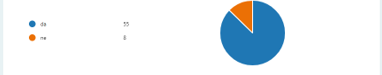 Omjer gustoće leda i gustoće vode je 0,9. Led će plutati na vodi s: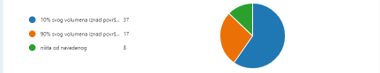 U slučaju potopljenog tijela, osim ako tijelo ima jednaku gustoću kao i fluid, rezultantna sila će djelovati na njega. Ako je tijelo manje gustoće nego fluid, sila će biti usmjerena prema: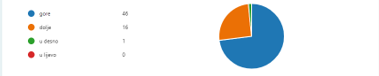 Prema tvoj mišljenju, je li kapetan Titanika kriv za njegovo potonuće? 
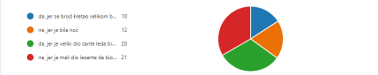 